Ouest France du 06 Juin 2019 page 3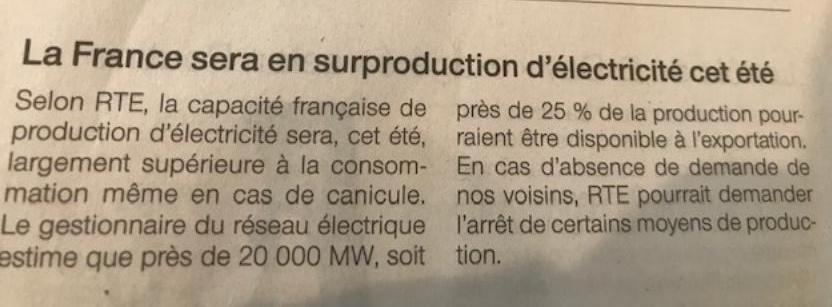 